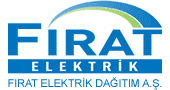 FIRAT ELEKTRİK DAĞITIM A.Ş. OPTİK PORT TEDARİĞİYAPILACAKTIR. İHALENİN KONUSU VE TEKLİF VERMEYE İLİŞKİN HUSUSLAR Madde 1- İş sahibi Şirkete ilişkin bilgiler İş sahibi Şirketin;a) Adı : FIRAT ELEKTRİK DAĞITIM A.Şb) Adresi : CUMHURİYET MAH. MELİKE SOK. NO:4/A ELAZIĞ/ TÜRKİYEc) Telefon numarası : 0216 681 00 00 d) Elektronik posta ve internet adresi: batuhan.aykac@aksa.com.tre) Kayıtlı Elektronik Posta Adresi : firatdagitim@hs02.kep.trf ) İlgili personelinin adı-soyadı : BATUHAN AYKAÇ1.2. İhale döküman talepleri Kayıtlı Elektronik Posta (KEP) , Elektronik posta ve dökümanlar elden teslim alınacak şekilde kabul edilecektir.a)Kayıtlı Elektronik Posta (KEP) ile ihale dökümanlarını talep eden firmalarla ihale dökümanları Elektronik Posta ile paylaşılacaktır.b)Elektronik Posta ile ihale dökümanı talep eden firmalar Kayıtlı Elektronik Posta (KEP) adreslerini belirttikleri takdirde Elektronik Posta ile ihale dökümanlarını alabileceklerdir.c)İhalenin yapılacağı adresten ihale dokümanı elden teslim alınabilir. İhale dökümanını teslim alan firmanın ihaleye katılması durumunda ihalede Kayıtlı Elektronik Posta (KEP) adresini belirtmesi gerekmektedir.Madde 2- İhale konusu işe ilişkin bilgiler İhale konusu İşin; a) Niteliği türü: FIRAT ELEKTRİK DAĞITIM A.Ş. OPTİK PORT TEDARİĞİb) Adı: FIRAT ELEKTRİK DAĞITIM A.Ş. OPTİK PORT TEDARİĞİc) Yapılacağı yer: FIRAT EDAŞMadde 3- İhaleye ilişkin bilgiler İhaleye ilişkin bilgiler: a) İhale usulü : AÇIK İHALE b) İhalenin yapılacağı adres: Rüzgarlı Bahçe Mahallesi, Özalp Çıkmazı No:10 Kavacık,Beykoz/İSTANBUL c) İhale tarihİ : 21.06.2018d)Son teklif verme tarih ve saati : 20.06.2018 SAAT 16.30 e)Geçici Teminat Mektubu alınmayacaktır.f)Diğer hususlar idari şartnamede belirtilmiştirFırat Elektrik Dağıtım A.Ş. 4734 Sayılı Kamu İhale Kanunu ve 4735 Sayılı Kamu İhale Sözleşmeleri kanununa tabi olmayıp, ihale Fırat Elektrik Dağıtım A.Ş. Satınalma Prosedürleri ve Resmi Gazetede yayınlanan güncel ELEKTRİK DAĞITIM ŞİRKETLERİNİN SATIN ALMA-SATMA VE İHALE PROSEDÜRLERİNİN HAZIRLANMASI VE UYGULANMASI YÖNETMELİĞİ’ ne göre yapılacaktır.